CONFIDENTIAL/							     CSIR FORM 2BCOUNCIL FOR SCIENTIFIC AND INDUSTRIAL RESEARCHAPPLICATION FOR PROMOTIONSENIOR MEMBERS NON-CORE RESEARCH SCIENTISTSPART I (To be completed by Applicant)Please provide full curriculum vitae in 3 copies using this outlineAPPLICATION FOR PROMOTION TO …………………………………………………………………………INSTITUTE/DIVISION/SECTOR ………………………………………………………………………………..NAME OF OFFICER ………………………………………………………………………………………………...PRESENT DESIGNATION ……….………………………………………………………………………………..DATE OF BIRTH ……………………………………………………………………………………………………..DATE OF 1ST APPOINTMENT ……………………………………………………………………………………DATE OF LAST PROMOTION ……………………………………………………………………………………HIGHEST ACADEMIC QUALIFICATIONS ……………………………………………………………………OTHER RELEVANT PROFESSIONAL QUALIFICATIONS ……………………………………………….RECORDS OF SERVICE    Period of presence at post .....................................................................................Period of absence from post (e.g. Study leave) …………………………………………………….PART IITECHNICAL WORK OUTPUTRecords of Activities UndertakenDETAILS OF WORK OUTPUTInputs into Annual & Other ReportsCritical Reviews/Proposals etc. on Core Areas of OperationPublicationsPublications Technical ReportsWorkshop/Seminar/Other ReportsADMINISTRATIVE RESPONSIBILITIES/CONTRIBUTIONSHead of Division/SectionServicing Committees and Implementing DecisionsOrganization of WorkshopsMembership of CommitteesCSIR CommitteeStanding Committees:Ad-hoc Committees:Relevant Non-CSIR Committees International National Others TRAINING SINCE LAST PROMOTIONCourse AttendedWorkshop AttendedSeminars/Conferences AttendedOTHER ACTIVITIESi.	Contribution to work of Instituteii.	Evidence of membership and of active participation in Professional Association etc:iii.	Contribution to Community/National Developmentiv.	Extension Activities v.	Part-time Lecturing etc.DECLARATION 	I hereby certify that the information provided on this form is to the best of my knowledge correct.	I understand that any willful mis-statement renders me liable for disqualification from further consideration.Signature of Applicant: ………………………………….Date: …………………………………………………………. Confidential Part II (To be completed by Director of Institute/Head of Centre)NAME OF CANDIDATE: ………………………………………………………………………………………………………………APPLICATION FOR PROMOTION TO: …………………………………………………………………………………………INSTITUTE: ………………………………………………………	   SECTOR: …………………………………………………….Please provide comments on the candidate under the following headings:Technical work output………………………………………………………………………………………………………………………………………………..………………………………………………………………………………………………………………………………………………..………………………………………………………………………………………………………………………………………………..………………………………………………………………………………………………………………………………………………..……………………………………………………………………………………………………………………………………………….Administrative experiences, Committee work etc.………………………………………………………………………………………………………………………………………………..………………………………………………………………………………………………………………………………………………..………………………………………………………………………………………………………………………………………………..………………………………………………………………………………………………………………………………………………..………………………………………………………………………………………………………………………………………………..General contribution to the work of the Institute/Centre………………………………………………………………………………………………………………………………………………..………………………………………………………………………………………………………………………………………………..………………………………………………………………………………………………………………………………………………..………………………………………………………………………………………………………………………………………………..………………………………………………………………………………………………………………………………………………..Summary of Appraisal Reports (within last 4 years)………………………………………………………………………………………………………………………………………………..………………………………………………………………………………………………………………………………………………..………………………………………………………………………………………………………………………………………………..………………………………………………………………………………………………………………………………………………..………………………………………………………………………………………………………………………………………………..………………………………………………………………………………………………………………………………………………..………………………………………………………………………………………………………………………………………………..Relationship with subordinates, superiors and peers, ability to work in a Team, Leadership qualities etc. ………………………………………………………………………………………………………………………………………………..………………………………………………………………………………………………………………………………………………..………………………………………………………………………………………………………………………………………………..………………………………………………………………………………………………………………………………………………..………………………………………………………………………………………………………………………………………………..………………………………………………………………………………………………………………………………………………..………………………………………………………………………………………………………………………………………………..Recommendation ………………………………………………………………………………………………………………………………………………..……………………………………………………………………………………………………………………………………………..………………………………………………………………………………………………………………………………………………..………………………………………………………………………………………………………………………………………………..………………………………………………………………………………………………………………………………………………..Signature of Director of Institute/Head of Centre: ……………………………………………………………..Date: ………………………………………………………………………………………………………………………………………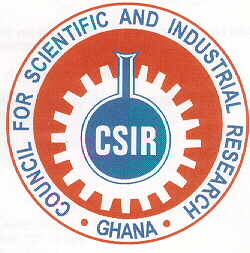 